Lassiter High School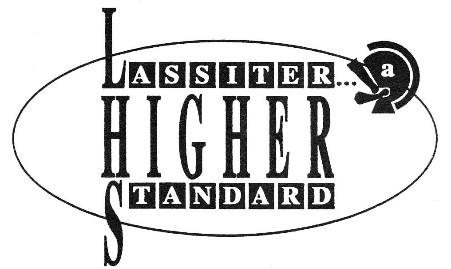 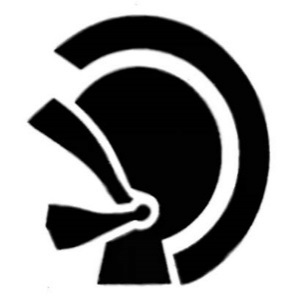 Reaching Excellence and Climbing HigherLanguage Arts DepartmentFall Semester 2019COURSE TITLE: Honors American Lit/Comp 112A 		INSTRUCTOR: Mrs. LohleinEMAIL: Kirstene.lohlein@cobbk12.orgClass/ Teacher Website: http://lohlein.weebly.com/LEARNING GOALS: Students will demonstrate proficiency in the critical thinking skills of decision-making, information processing, reasoning, and analysis at or above course standards.  Students will demonstrate appropriate critical thinking skills in reading comprehension and written expression.  All students will be asked to write in complete sentences for assignments. COURSE DESCRIPTION: The course is based on the Common Core Georgia Performance Standards (CCGPS) which provide a consistent framework to prepare students for success in college and/or the 21st century workplace.  As such, the CCGPS requires students to read increasingly complex texts with increasing independence as they progress towards career and college readiness.  Per the CCGPS, it is anticipated that eleventh grade students will be able, by the end of the course, to read texts within the 1185L-1385L Lexile Band – a framework which measures a text’s complexity.The American literature course is required for graduation by the State of Georgia.  The course this semester will survey American works from the Colonial period through the American Transcendentalism movement. It is designed to prepare the student for specific writing experiences such as exposition and analysis of literature as well as provide speaking and listening opportunities, vocabulary development, and test-taking strategies. TEXTS/READINGS: Students will read a variety of works from the class set of the new 11th grade Spring Board textbook and Prentice Hall Literature: The American Experience. Parallel readings will include How to Read Literature Like a Professor, by Thomas C. Foster and The Crucible, by Arthur Miller (in class set of textbooks) and one other parallel reading at the end of the semester in conjunction with Transcendentalism. There will be a list of three to four novels; students will choose one. These titles will be given to students and information will be posted on the blog. VOCABULARY:  Students will need to purchase Sadlier-Oxford Vocabulary Workbook – Level G.  The cost is $17.00 and includes the on-line access codes for enrichment, homework, and quizzes.  Please let me know privately if the cost of this workbook presents a financial hardship for you and your family. This is due in class no later than August 11th.   Checks should be payable to Lassiter High School or please bring exactly $17.00. VIDEOS: The Crucible, The Glass Castle. We may occasionally view other curriculum-related movies or movie clips none of which will exceed a PG-13 rating. Your signature on this syllabus indicates permission for your student to view PG-13 rated movies.MATERIALS NEEDED:	Students should have all materials and the appropriate books in class EVERY DAY.Three-ring binder with college-rule paper and dividersBlue or black pens, colored markers/pencils#2 pencilsHighlightersVocabulary workbook – GPost it notes3x5 note cards (for vocabulary) ATTENDANCE AND MAKE-UP POLICY:  Excessive absenteeism is the major cause of academic failure.  However, if a student must be absence, s/he has a one day make-up privilege for each day of excused absence per LHS policy.  This policy does not extend to long-term assignments (work assigned more than one week in advance).  It is the student’s responsibility to for identifying missing assignments and assessments.  Students should check the class website identify make-up work.  All make-up assessments must be scheduled before or after school on the Tuesday or Thursday afternoon closest to the student’s absence. Students may not make up work due to unexcused tardies or absences.LATE WORK POLICY:	Major assignments turned in late will be penalized 15% per day for every day late (including weekends). Long-term assignments (about a week or more before the final due date) must be turned in on the published due date to receive full credit.  Minor assignments will not be accepted.EXTRA HELP: I am available most days before and after school by appointment for extra help. Please try to schedule appointments at least one day in advance. BEHAVIOR EXPECTATIONS: Students are expected to follow all policies in the Lassiter Student Handbook. When a student demonstrates inappropriate behavior they will receive consequences in accordance with Lassiter's policies.  MANUSCRIPT REQUIREMENTS:All work should be completed with care and reflect grade level insight.  Illegible work and papers without the proper identification will receive a zero.Student name, teacher name, class and period, and date should appear in the upper left-hand corner of all assignments per MLA style. All final draft essays should follow the standard MLA manuscript format.Major writing assignments must be typed and submitted to turnitin.com.  For your convenience, the media center computers are available before and after school, and during lunch for word processing.Academic IntegrityPlagiarism is the use of another’s words or ideas and the presentation of them as though they are entirely one’s own.  Acts of plagiarism might include, but are not limited to using words or ideas from a published source -- including the internet -- without properly crediting the sourceusing the work of another student (e.g. copying another student’s homework, composition, or project)using excessive editing suggestions of another student, parent, or paid authorallowing other students to copy one’s work. The instructor reserves the right to use internet-based technology to verify cases of plagiarism. Plagiarism on any project or paper at Lassiter High School will result in a zero for the assignment and expulsion from honor societies. Unless directly stipulated by the teacher, collaboration on written work is not acceptable.  GRADING POLICY:	Major assignments (embedded assessments- compositions presentations)45%	Minor assignments (homework, class work, vocabulary, etc.)…………. 35%		Final Exam ...………………………………………………………………….20%	Total…………………………………………………….……........................100%SPECIAL NOTE: Please keep this syllabus to refer to throughout the semester. It should be the first page in your three-ring binder. If you ever have any questions, look here or on the website. If you still do not find an answer, you may email me for help. I look forward to this year with you!LASSITER HIGH SCHOOL	 LANGUAGE ARTS DEPARTMENT		FALL 2019SYLLABUS ACKNOWLEDGEMENTTEACHER:  	Kirstene Lohlein …..………………………………	COURSE:  Honors American Lit/Comp 112A PLEASE SIGN BELOW INDICATING YOUR AGREEMENT TO THE FOLLOWING:I have read the parent letter and understand the academic integrity policy.I have reviewed the class syllabus and understand the grading policy.I give permission for my child to view G, PG or PG13 movies if they are related to the curriculum of the classI give permission for my child to read the class parallel readings noted in the syllabus.I am willing to be contacted by email.I have access to the internet and will access the Synergy grade book- parent feature (once it is available) to check on my child’s progress.  I understand that teachers will make every effort to post grades within two weeks of accepting the assignment, but that the posting of grades on larger papers and projects may extend beyond the two week time frame.I would greatly appreciate any donations of the following classroom materials: tissues, highlighters, paper towels, or cleaning wipes. Thank you so much! Student Signature: ____________________________________________________________________Parent Signature: _____________________________________________________________________RETURN THIS FORM WITH BOTH SIGNATURES BY MONDAY, AUGUST 5thI look forward to working with you this school year! Please feel free to contact me if you have any additional questions or concerns.